Geraldton District Hospital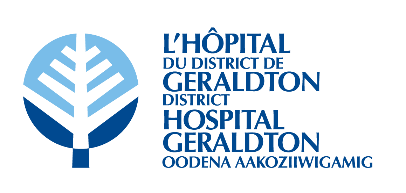 Minutes of theGDH Board of Directors’ MeetingHeld in the Geraldton District Hospital BoardroomTuesday, September 13th, 2022 at 5:30 pmPresent		Voting: 		Dorene Boulanger		Ralph Humphreys (T) 	Bobby Jo Chenier		Michael Davis			Kathryn Legault		Manon Michon		Patricia Dufour		Non-Voting:		Darryl Galusha		Ian McPherson 		Brigitte Ouellet   		Monique Gosselin 		Jena Goulet (recorder)RegretsVoting:		Sanna Humphreys		Terry Popowich 		Eric Pietsch						Non-Voting:		Dr. Ryan ZufeltGuest:		Victor Tschajka		Board Composition (voting):	8 Elected 	2 Appointments	Total = 10Current Vacancies (voting):		1 Elected	0 Appointments	Total =	 1Total Board Members (voting):  	10		Present:  7		Attendance:  70%1.0 CALL TO ORDER1.1 Welcome and Chair’s Opening Remarks● The meeting was called to order at 5:32 pm by D. Boulanger.● D. Boulanger read the Treaty Acknowledgement.1.2 Presentation of Retirement Gift to V. Tschajka● D. Boulanger thanked V. Tschajka for his commitment to all aspects and responsibilities held as a Board Director.● V. Tschajka expressed his gratitude to the Board members and the accomplishments achieved when the Board of Directors and the GDH Management Team works together.2.0 DECLARATION OF CONFLICTS OF INTEREST● Nothing declared.3.0 ADOPTION OF THE AGENDA● D. Boulanger asked if there were any amendments to the agenda.● Item 11.6 Cash Flow Analysis & Recommendations will be moved to the In-Camera meeting.It was moved by K. Legault and seconded by B.J. Chenier that the agenda be approved as amended.CARRIED. 4.0 PRESENTATIONSNone.5.0 CORRESPONDENCE5.1 Thank You Letter – T. Vear5.2 Notice of Charitable Donation – Brewers Retail Inc.5.3 Toronto Star Article – Star Investigation of Nurse Agency Spending in Ontario’s Hospitals● The Board was informed that agency nurses have tripled GDH’s payroll costs.● M. Gosselin explained that GDH has lost a few nurses to agencies as they are paid at twice the rate. 5.4 “My Locum Review” – Dr. S. Gravelle● Dr. Gravelle’s review of GDH will be added to the GDH Facebook page and website.5.5 Patient Story● The process in performing MAID (Medical Assistance in Dying) was discussed. 6.0 EDUCATION6.1 Guide to Good Governance – Chapters 1 & 2 (pages 1-27)● Nothing noted.● Chapter 3 (pages 28-38) was assigned for reading for the next Board meeting.7.0 CONSENT AGENDA7.1 Regular Board Meeting Minutes – June 7th, 20227.2 MAC Meeting Minutes – June 30th, 20227.3 CCS Report	7.3.1 Rehabilitation Wait Lists7.4 CNE Report7.5 Human Resources Report7.6 COS ReportIt was moved by M. Davis and seconded by K. Legault to accept the Consent Agenda as presented.CARRIED.8.0 ITEMS LIFTED FROM CONSENT AGENDA9.0 BUSINESS ARISING FROM MINUTES9.1 Physician Recruitment Updates● The Physician Recruiter’s profile and goals will be discussed during the In-Camera session.9.2 Wayfinding & Signage – Step 1 Updates (Examples Only)● I. McPherson stated that the examples will be provided to the staff for their input before moving forward with fabrication.● It was explained that the directories will be in English and French. The department signs will be in English, French and Ojibway.10.0 OPERATIONS SUPPORT MANAGER REPORT10.1 Financial & Operational Highlights● I. McPherson shared that GDH is operating with a surplus of $65,628 as at June 30th, 2022. This is due to an unexpected additional 1% increase in MOHLTC base funding.● I. McPherson shared insight regarding GDH’s financial position.● There has not been any significant Capital Project activity due to recent cash flow constraints.● GDH will be investing its HIRF funding into refurbishments for the old elevator as it has been deemed a ‘imminent failure’ project as there have been numerous issues with it in the past year.● I. McPherson informed the Board members that GDH is accredited with ‘Exemplary Standards’ and a score of 98.9%.11.0 NEW BUSINESS11.1 Board Planning Cycle 2022 - 2023 (Draft)● D. Boulanger requested that the department tours be added back to the schedule once COVID-19 restrictions are lifted.11.2 Board Committees & Representatives (Draft)● Board members are required to participate in at least 2 committees.● J. Goulet will provide committee information to all members in order to make an informed decision.11.3 Board Members’ Roles & Responsibilities● The Board’s level of liability in financial governing was discussed.● Members present at the meeting signed the forms and returned them to J. Goulet.● Members who were absent from the meeting will receive the forms via email to sign and return to J. Goulet.11.4 Confidentiality Agreement● Members present at the meeting signed the agreement and returned them to J. Goulet.● Members who were absent from the meeting will receive the agreement via email to sign and return to J. Goulet.11.5 Incident Reports (RL6) – March - July 2022● Insight was provided to the Board of Directors regarding the Safety & Security event reports and what GDH is developing in order to improve the safety of its staff members. 11.6 Cash Flow Analysis & Recommendations● Moved to the In-Camera meeting for discussion.12.0 LINKAGES & PARTNERSHIPS12.1 HCAC Meeting Minutes – June 14th, 2022 ● Issues regarding transportation for seniors were discussed.12.1 QIC Meeting Minutes – Next Meeting: September 15th, 202212.3 Geraldton Hospital Auxiliary Report● Nothing to report at this time.It was moved by M. Michon and seconded by M. Davis that the Linkages & Partnerships reports be accepted as presented.CARRIED.13.0 CEO REPORT● D. Galusha summarized his report for the Board members.● It was requested that a letter be written to both Dr. Zufelt and L. Galusha on behalf of the Board members to recognize their exceptional work and dedication to GDH during the physician shortages. ● Clarifications regarding the Chemotherapy Department and its regulations were provided.	13.1 Emergency Department (ED) Peer-to-Peer Program● The Program is funded by Ontario Health.● Questions regarding implementation of the Program were discussed. It was moved by B.J. Chenier and seconded by K. Legault that the report from the CEO be approved as presented.CARRIED.14.0 DECISION OF THE BOARD14.1 Physician Privileges● The list of Physician Privileges requests from the MAC meeting was presented to the Board for review.It was moved by B.J. Chenier and seconded by P. Dufour that the list of Physician Privileges be approved as presented.CARRIED.15.0 ROUND TABLE DISCUSSION● Discussion occurred.16.0 MONTHLY MEETING EVALUATION16.1 Annual Board Evaluation Summary – June 2022● The Annual Board Evaluation was provided to the Board members.16.2 Bi-Monthly Meeting Evaluation Summary – June 2022● The Evaluation Summary was provided to the Board members.16.3 Board of Directors’ Score Card● The scorecard was reviewed by the Board members.17.0 IN CAMERA MEETING● The In-Camera Meeting was called to order at 6:48 pm.18.0 TERMINATION OF IN CAMERA MEETING● The In-Camera Meeting was adjourned at 7:47 pm.19.0 MEETING WITH MANAGEMENT (CEO ONLY)20.0 MEETING WITHOUT MANAGEMENT21.0 TERMINATION OF REGULAR BOARD MEETINGIt was moved by M. Davis and seconded by M. Michon that the Board of Directors Meeting be adjourned at 7:55 pm.CARRIED.____________________________________________________Board Chair Signature